Številka: 843-2/2020Datum:  Na podlagi 29. člena Zakona o lokalni samoupravi (Uradni list RS, št. 94/2007 – uradno prečiščeno besedilo, 76/2008, 79/2009, 51/2010, 40/2012 – ZUJF in 14/2015 – ZUUJFO, 11/18 – ZSPDSLS-1, 30/18, 61/20 – ZIUZEOP-A in 80/20 – ZIUOOPE), Odredbe o razglasitvi epidemije nalezljive bolezni COVID-19 na območju Republike Slovenije (Uradni list RS, št. 146/20), 30. in 101. člena Statuta Občine Izola (Uradne objave občine Izola, št. 5/2018 – uradno prečiščeno besedilo) je Občinski svet Občine Izola na ____. …… seji, dne _____________, sprejel naslednji S K L E Po spremembi sklepa o ukrepih zaradi epidemije nalezljive bolezniCOVID-191.S tem sklepom se spremeni Sklep o ukrepih zaradi epidemije nalezljive bolezni COVID-19, št. 843-2/2020 z dne 12. 11. 2020, in sicer tako, da se besedilo 3. točke sklepa črta.2.Ta sklep začne veljati 26. 2. 2021.	ŽupanDanilo M A R K O Č I ČSklep prejmejo:Civilna zaščita občine Izola,JP Komunala Izola,Urad za gospodarske dejavnosti, investicije in komunalni razvoj,Urad za prostor in nepremičnine,Služba za računovodstvo in finance,zbirka dokumentarnega gradiva.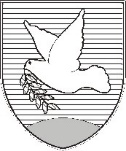 OBČINA IZOLA – COMUNE DI ISOLA                                       predlog OBČINSKI SVET – CONSIGLIO COMUNALESončno nabrežje 8 – Riva del Sole 8	6310 Izola – IsolaTel: 05 66 00 100E-mail: posta.oizola@izola.siWeb: http://www.izola.si/